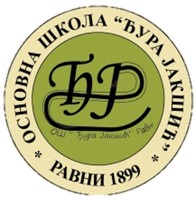 РЕЗУЛТАТИ СА ОПШТИНСКОГ ТАКМИЧЕЊА ИЗ ГЕОГРАФИЈЕ 12.03.2017. ГОДИНЕVII РАЗРЕДКОМИСИЈА:12.03.2017. године                                                                                                  Д И Р Е К Т О Р К А   Ш К О Л Е                                                                                                                                                             Надежда БосиљчићРед.Бр.ШифраученикаБр.бод.РангИме и презиме ученикаШколаМестоПредметни наставник1.97IМилица Пешић„Прва основна школа Краља Петра II“УжицеСтевка Жунић2.97IВук БогосављевићОШ „Стари Град“УжицеСања Јовановић3.90IТеодора Цицварић„Прва основна школа Краља Петра II“УжицеСтевка Жунић4.90IЈелена Папић„Прва основна школа Краља Петра II“УжицеГоспава Топаловић5.89IIИсидора Перишић„Прва основна школа Краља Петра II“УжицеСтевка Жунић6.89IIАлекса Јаковљевић„Прва основна школа Краља Петра II“УжицеГоспава Топаловић7.88IIПавле Арсенијевић„Прва основна школа Краља Петра II“УжицеГоспава Топаловић8.87IIКристина РистановићОШ “Ђура Јакшић“РавниЈелисавета Гавовић9.84IIАна ВучковићОШ „Душан Јерковић“УжицеДарко Ристовић10.82IIЛазар МарковићОШ „Душан Јерковић“УжицеДарко Ристовић11.80IIНевена МилутиновићОШ “Ђура Јакшић“РавниЈелисавета Гавовић12.80IIИсидора НедићОШ „Миодраг Миловановић Луне“Луново СелоБудимир Ћатић13.80IIИлија ВидаковићОШ „Душан Јерковић“УжицеДарко Ристовић14.77IIIСоња РадовановићОШ „Стари Град“УжицеСања Јовановић15.77IIIДаница ТијанићОШ „Стари Град“УжицеСања Јовановић16.77IIIНикола МарковићОШ „Душан Јерковић“УжицеДарко Ристовић17.76IIIЛука Косановић„Прва основна школа Краља Петра II“УжицеГоспава Топаловић18.76IIIАлександра Милојковић„Прва основна школа Краља Петра II“УжицеГоспава Топаловић19.72IIIМаша ИкодиновићОШ „Слободан Секулић“УжицеМилена Стојић20.71IIIФилип ПетровићОШ „Миодраг Миловановић Луне“Луново СелоБудимир Ћатић21.70IIIИсидора РистовићОШ „Душан Јерковић“УжицеСлавољуб Арсовић22.62Татјана РодаљевићОШ “ Слободан Секулић“УжицеМиленка Стојић23.60Добринка Синђић„Прва основна школа Краља Петра II“УжицеГоран Максимовић24.52Јана СтојанићОШ“ Слободан Секулић“УжицеМилена Стојић25.51Јована ЗечевићОШ „Душан Јерковић“УжицеСлавољуб Арсовић